Ликвидация задолженностей по иностранному языку в мае 2024
для студентов ИБФО20.05.2024 – 6 пара – 18.30 – 20.00 - Цапаева Ю.А. - ауд. 411-5Для сдачи задолженности необходимо предварительно заказать индивидуальную ведомость в деканате!!!Для студентов ЗФО и ОЗФО бакалавриат и специалитет 3 курс + магистратура 1 курс.Сдача задолженности в очном формате1. Уч. пособие: Н. В. Антоненко, Л. Р. Данилова, А. В. Потапчук Английский язык делового общения для студентов ИБФО. https://moodle.spbgasu.ru/mod/folder/view.php?id=1949952. Курс в LMS Moodle https://moodle.spbgasu.ru/course/view.php?id=3563Практика_Иностранный язык (английский) для студентов ИБФО, обучающихся по специальности Экономическая безопасность 3 курс (код записи 100)3. Объявление пo ликвиду 3 курс (экономические специальности)https://moodle.spbgasu.ru/mod/quiz/view.php?id=95163 4. Ликвидация академической задолженности для технических специальностей (выполнить контрольную работу и ликвидный тест).а) https://moodle.spbgasu.ru/mod/quiz/view.php?id=153894 б) https://moodle.spbgasu.ru/mod/quiz/view.php?id=153881 5. Объявление пo ликвиду для магистрантов ИБФО (все специальности) (выполнить задания по учебнику С.И. Гарагули).https://moodle.spbgasu.ru/mod/resource/view.php?id=2046631. Учебник С.И. Гарагуля Английский язык для делового общенияhttps://moodle.spbgasu.ru/mod/folder/view.php?id=2043472. Курс в LMS Мoodle https://moodle.spbgasu.ru/course/view.php?id=1492https://moodle.spbgasu.ru/mod/quiz/view.php?id=27149https://moodle.spbgasu.ru/mod/quiz/view.php?id=27177https://moodle.spbgasu.ru/mod/quiz/view.php?id=27634Для студентов ЗФО и ОЗФО 1-2 курс Сдача задолженности в дистанционном форматеУважаемые студенты 1-2 курсов OЗФО и ЗФО!Для ликвидации академической задолженности по иностранному языку за 1 семестр Вам необходимо пройти тестирование в системе Мoodle c прокторингом СПбГАСУ, тест выполняется дистанционно! Вам дается 1 попытка, время выполнения – 1 час. В курсе Мудл  «Английский язык для 1 курса» - https://moodle.spbgasu.ru/course/view.php?id=1733выполнить тест «Финальный тест для студентов 1 курса ИБФО с прокторингом»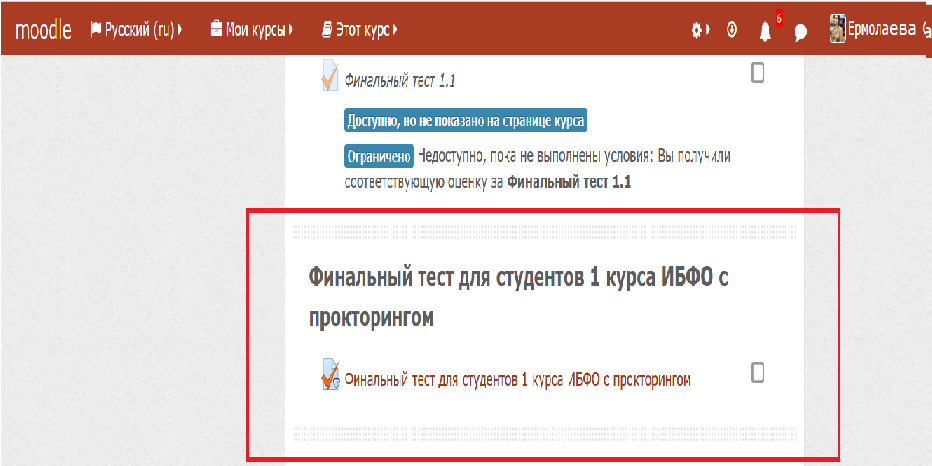 Тест будет открыт для прохождения 20 мая 2024 - с 09.00 до 23.45